TransitionsIntroductionUmpires and judges often talk about ‘transitions’, and the concept is a very useful tool in analysing and resolving When Boats Meet rules problems.The term is not discussed in either the Judges or Umpires Manuals.This paper will:explain what transitions are,give some examples of sequences of transitions, andshow how transitions are used to analyse a typical rules problem.What is a Transition?A transition is an event when rules, usually the Part 2 When Boats Meet rules, applicable between boats changes.  Transitions can be either:‘Rules only’ transitions, where the applicable rules change, but the obligations or entitlements of boats do not;  orTransitions where obligations or entitlements, as well as applicable rules change. Obligation or entitlement transitions may be further subdivided into:Right-of-way transitions (RRS 10, 11, 12, 13, and 21);  andRoom transitions (RRS 15, 16, 18, 19 and 20);  andOther transitions (RRS 17 Proper Course, RRS 22 Capsized, Anchored or Aground; Rescuing, and RRS 23 Interfering with Another Boat).Examples of TransitionsSimple Examples of TransitionsExampleA simple example of a transition is when two boats, (B)lue and (Y)ellow are sailing downwind, overlapped on starboard tack, with Y sailing faster than B.Consider Figure 1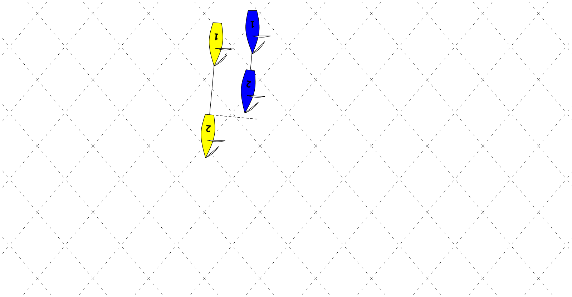 Figure 1@1, Y overlapped to windward on the same tack is required to keep clear of B by RRS 11 On the same tack, overlapped.@2, Y draws clear ahead of B and B, clear astern on the same tack, is now required to keep clear of Y by RRS 12 On the same tack not overlapped.This is a right-of-way transition.ExampleContinuing on from that, Y gybes from starboard onto port tack.Consider Figure 2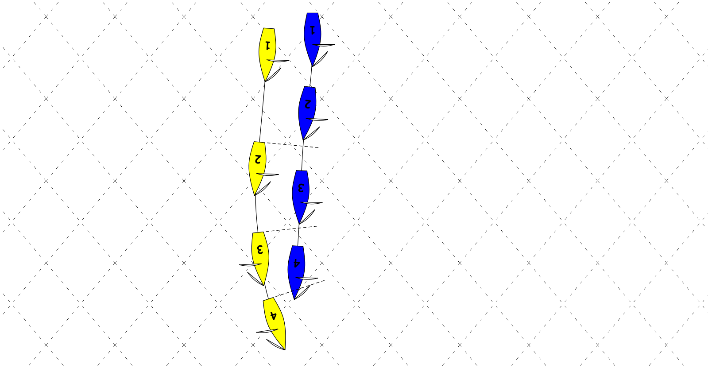 Figure 2@ 3, Y, still clear ahead of B, but now on port tack, is required to keep clear of B on starboard tack by RRS 10 On opposite tacks.This, again, is a right-of-way transition.@4, Y and B are once again overlapped, but there is no change in right-of-way, room, or rules applicable.ExampleHere is an example of a room transition with no change in right-of-way.  B and Y are sailing on port tack, downwind to a mark to be rounded to port.Consider Figure 3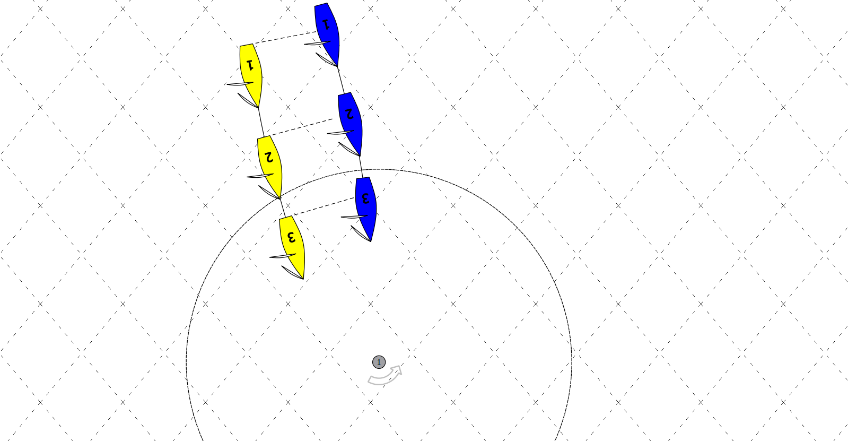 Figure 3@1, B is overlapped to windward on the same tack as Y, and required by RRS 11 On the same tack overlapped to keep clear of Y.@2, Y reaches the zone around the mark, overlapped outside B.  RRS 18 Mark-room begins to apply, and Y is required to give B mark-room by the first sentence of RRS 18.2(b) Giving mark-room.There is no change in right-of-way, but if B, while sailing within the mark-room to which she is now entitled, does not keep clear of Y, she is exonerated by RRS 43.1(b).This is a room transition.More Complicated ExamplesExampleHere is a more complicated example involving both right-of-way and room transitions.B and Y are sailing downwind, initially overlapped both on port tack.Consider Figure 4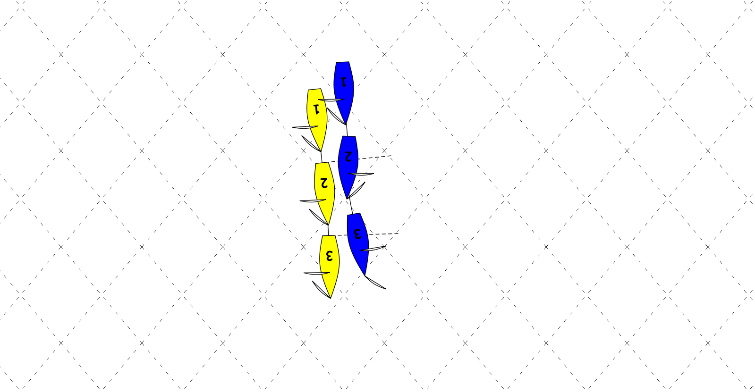 Figure 4@1, B, overlapped to windward on the same tack, is required to keep clear of Y by RRS 11 On the same tack, overlapped.@2, B gybes onto starboard without changing course.  Y, on port is required to keep clear of B on starboard by RRS 10 On opposite tacksThis is a right-of-way transition.@2 also, B, acquiring right-of-way not because of Y’s actions is initially required to give Y room to keep clear by RRS 15 Acquiring right-of-way.This is a room transition.@3, B changes course away from Y and gives Y room to keep clear.Example Another example is when one of two boats, initially overlapped on starboard tack luffs and passes head to wind.Consider Figure 5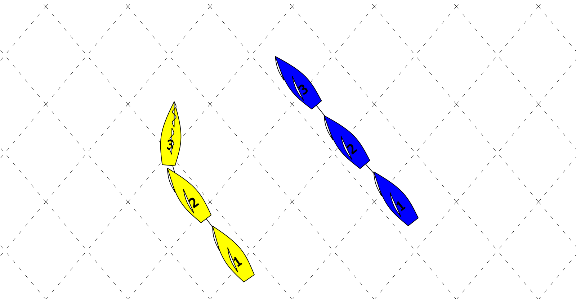 Figure 5Initially B is required by RRS 11 On the same tack overlapped, to keep clear of Y.@2 Y begins changing course.  While she changing course she is required by RRS 16.1 Changing Course to give B room to keep clear, and given the distance apart of the boats, she does so.This is a room transition.@3, when Y passes head to wind, RRS 11 no longer applies and RRS 13 While tacking begins to apply, so that Y is now required to keep clear of B.This is a right of way transition.ExampleContinuing on from that, Y continues to bear away and @4 reaches her close hauled course on port tack.Consider Figure 6.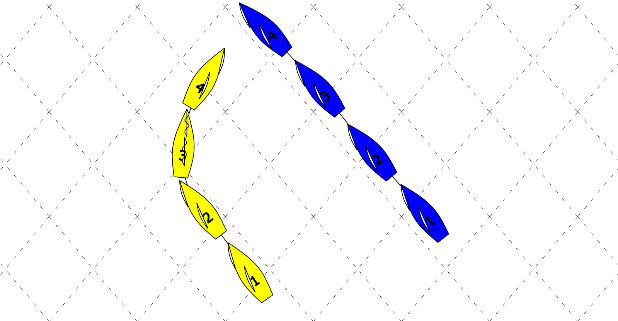 Figure 6Now there is a further transition @4 when Y reaches her close hauled course, RRS 13 no longer applies, Y is now on port tack and still required to keep clear of B, but the obligation now arises under RRS 10 On opposite tacks.  SL’s obligation to keep clear has not changed.This is a rules only transition.ExampleHere is a more complicated example involving both right-of-way and several room transitions.B and Y are sailing downwind approaching an obstruction.Consider Figure 7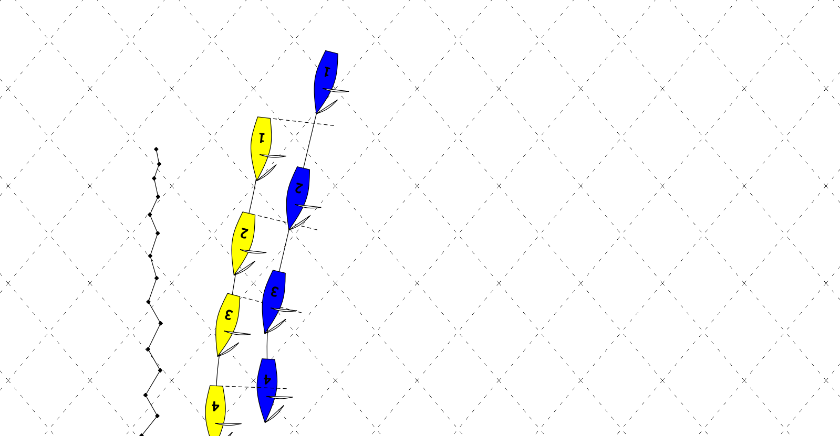 Figure 7@1 B, initially on the same tack, clear astern, is required to keep clear of Y by RRS 12 On the same tack not overlapped.@2, B becomes overlapped to leeward of Y:B acquires right of way, and Y, to windward on the same tack, is required to keep clear of B by RRS 11 On the same tack, overlapped.This is a right-of-way transition.B, acquiring right-of-way not because of Y’s action, is required by RRS 15 Acquiring right-of-way, initially, to give Y room to keep clear, which she does and then RRS 15 ceases to apply.These are room transitions.Boats are at the obstruction indicated by the wiggly line, so, now they are overlapped, RRS 19 Giving room at an obstruction requires B to give Y room to pass between her and the obstruction.This is a room transition.Between @3 and @4 B bears away and gives Y room to pass the obstruction.ExampleA more complicated example of transitions, involving right-of-way, room, and rules only transitions, happens with two boats reaching, both on starboard tack initially with Y clear ahead of B when B becomes overlapped to leeward of Y.Consider Figure 8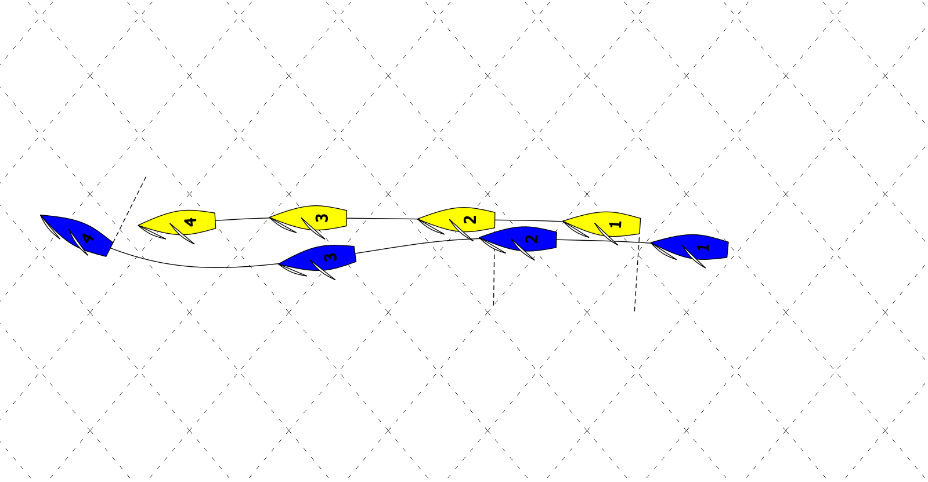 Figure 8@1, B, clear astern, is required by RRS 12 On the same tack, not overlapped to keep clear of Y, on the same tack.@2, B becomes overlapped to leeward of Y on the same tack, and:Y is required to keep clear of B by RRS 11 On the same tack, overlapped,This is a right-of-way transition.B, acquiring right of way not because of Y’s action is required initially to give Y room to keep clear by RRS 15 Acquiring right-of-way.This is a room transitionB, becoming overlapped within two of her hull lengths to leeward of Y on the same tack is required to not sail above her proper course by RRS 17 On the same tack Proper Course.This is a transition, other than right-of-way or room.@3, B has borne away and given Y room to keep clear.B’s course after becoming overlapped was consistent with her course before becoming overlapped and with Y’s course:  there is no evidence that she is sailing above her proper course.@4, B has drawn clear ahead of Y, RRS 11 On the same tack, overlapped no longer applies, but B remains the right-of-way boat because Y is now required to keep clear by RRS 12 On the same tack, not overlapped.This is a rules only transition.@4, B is no longer overlapped on Y, RRS 17 On the same tack Proper Course ceases to apply and B is no longer required to not sail above her proper course.This is a transition when RRS 17, a limitation other than right-of-way or room ceases to apply.@4 B, now clear ahead and not limited by RRS 17, changes course to windward.  B, a right of way boat is changing courses and is required by RRS 16.1 Changing course to give Y room to keep clear, and does so.This is a room transitionUsing Transitions to Analyse a Rules ProblemHere is a worked example of using transitions to analyse a rules problem to identify:what rules were applicable, andwhether any rules were broken(R)ed and (G)reen are sailing on a beat to windward as shown in Figure 9.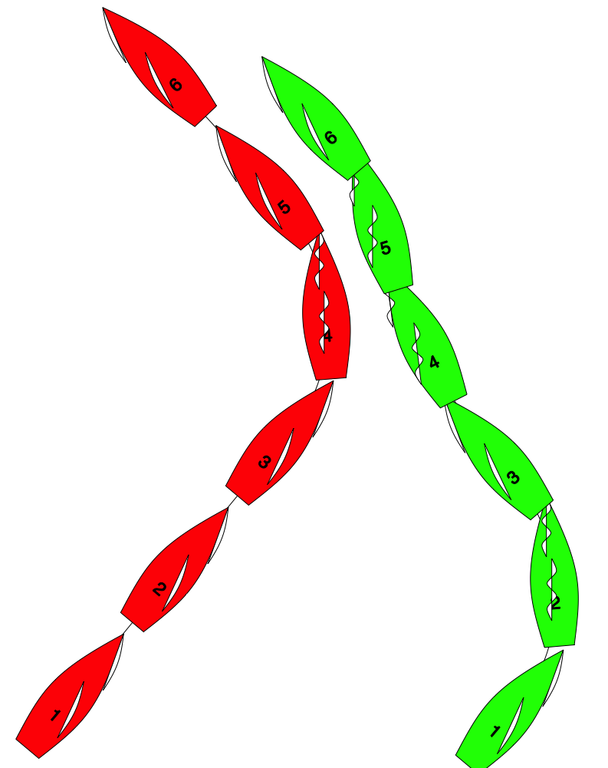 Figure 9Analysis@1, both boats are on port tack, R is clear astern of G, and is required to keep clear of G by RRS 12 On the same tack, not overlapped.@1.5, as G changes course to windward: G becomes overlapped to leeward of R and R continues to be required to keep clear of G, but now under RRS 11 On the same tack, overlapped;  andG, a right-of-way boat changing course is required to give R room to keep clear by RRS 16.1 Changing course, and does so.@2, G passes head to wind and is required to keep clear of R by RRS 13 While tacking.@3, G reaches her close hauled course on starboard tack:R is required to keep clear of her by RRS 10 On Opposite tacks;  andG, acquiring right-of-way not because of any action of R, is required initially to give R room to keep clear by RRS 15 Acquiring right-of-way.@3+delta:R, acting promptly after becoming required to keep clear, begins changing course to windward in order to keep clear as required by RRS 10, On Opposite tacks.G changes course to windward in order to give R room to keep clear as required by RRS 15 Acquiring right-of-way.R and G are on a collision course so close together that there is a reasonable apprehension that if G does not change course there will be contact so R is not keeping clear of G and R breaks RRS 10 On opposite tacks.R is sailing within the room to which she is entitled and is exonerated for breaking RRS 10 by RRS 43.1(b) Exoneration.G is giving R room to keep clear, and is complying with RRS 15 Acquiring right-of-way.@4, R passes head to wind and is now required to keep clear by RRS 13 While tacking, and G continues to give R room to keep clear.@4.5, R has borne away onto a divergent course from G, there is enough space between R and G for G to change course in either direction without immediately making contact with R and R is keeping clear of G.@5, R reaches her close hauled course on starboard tack, overlapped to leeward of G:G is required to keep clear of R by RRS 11 On the same tack overlapped, andR is required initially to give G room to keep clear by RRS 15 Acquiring right-of-wayBoth boats comply with these rules@5+delta R has given G room to keep clear and G has kept clear and RRS 15 Acquiring right-of-way no longer applies.@6 G bears away onto her close hauled course and continues to keep clear of R.Rules Applicable@1RRS 12 On the same tack, not overlappedBetween @1 and @2RRS 11 On the same tack, overlapped (rules only transition)RRS 16.1 Changing courseBetween @2 and @3RRS 13 While tackingRRS 10 On Opposite tacksRRS 15 Acquiring right-of-wayBetween @3 and @4RRS 10 On Opposite tacksRRS 15 Acquiring right-of-wayRRS 43.1(b) ExonerationBetween @4 and @5RRS 13 While tackingBetween @5 and @6RRS 11 On the same tack overlappedRRS 15 Acquiring right-of-wayRules brokenThroughout the various changes in right-of-way and obligation to give room to keep clear no boat broke a rule.ConclusionThe concept of transitions is useful to analyse and resolve many rules problems.A transition is an event when rules, usually the Part 2 When Boats Meet rules, applicable between boats changes.This paper has provided simple and more complex examples of transitions and how they can be used to resolve rules problems.